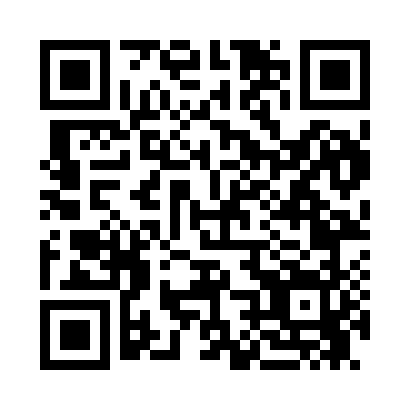 Prayer times for Dingley, Missouri, USAMon 1 Jul 2024 - Wed 31 Jul 2024High Latitude Method: Angle Based RulePrayer Calculation Method: Islamic Society of North AmericaAsar Calculation Method: ShafiPrayer times provided by https://www.salahtimes.comDateDayFajrSunriseDhuhrAsrMaghribIsha1Mon4:155:471:115:068:3410:072Tue4:155:481:115:068:3410:063Wed4:165:481:115:068:3410:064Thu4:175:491:115:068:3410:065Fri4:185:491:115:068:3310:056Sat4:185:501:125:068:3310:057Sun4:195:511:125:068:3310:048Mon4:205:511:125:068:3310:049Tue4:215:521:125:068:3210:0310Wed4:225:521:125:068:3210:0211Thu4:235:531:125:068:3110:0212Fri4:245:541:125:078:3110:0113Sat4:245:541:135:078:3010:0014Sun4:255:551:135:078:309:5915Mon4:265:561:135:078:299:5916Tue4:275:571:135:078:299:5817Wed4:285:571:135:068:289:5718Thu4:305:581:135:068:289:5619Fri4:315:591:135:068:279:5520Sat4:326:001:135:068:269:5421Sun4:336:001:135:068:269:5322Mon4:346:011:135:068:259:5223Tue4:356:021:135:068:249:5124Wed4:366:031:135:068:239:5025Thu4:376:041:135:068:229:4926Fri4:386:051:135:058:229:4727Sat4:406:051:135:058:219:4628Sun4:416:061:135:058:209:4529Mon4:426:071:135:058:199:4430Tue4:436:081:135:048:189:4331Wed4:446:091:135:048:179:41